ANEXA Nr. 1 la normele metodologice 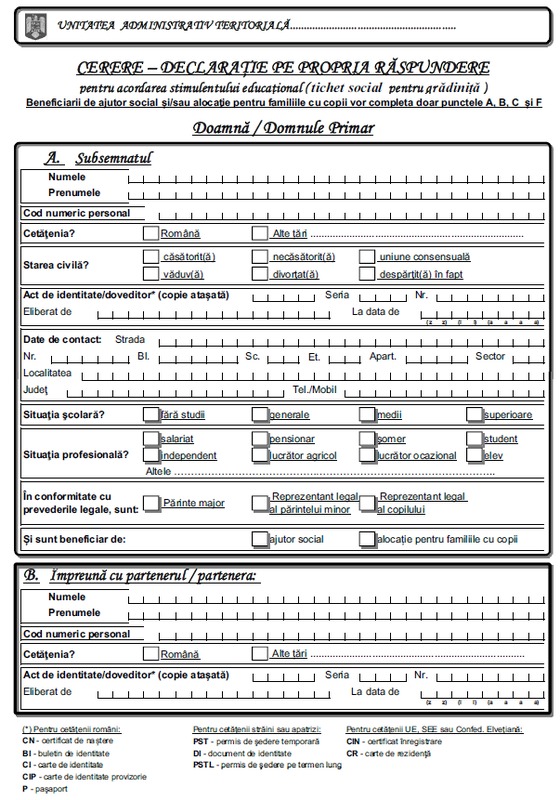 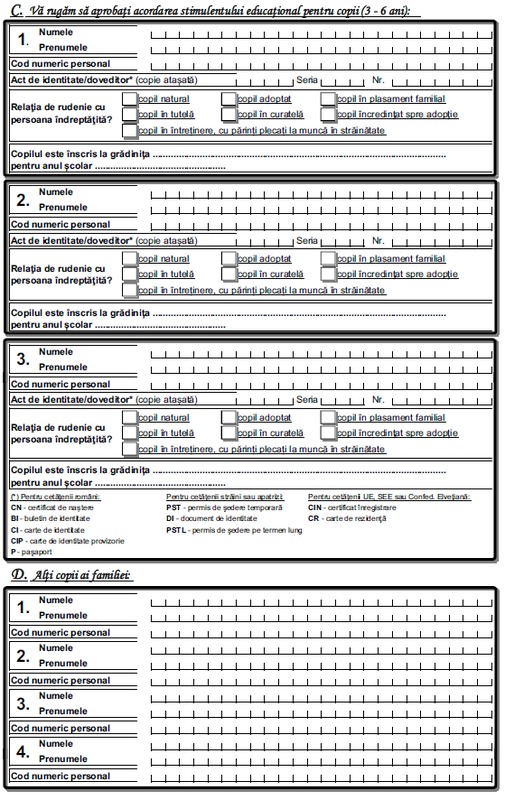 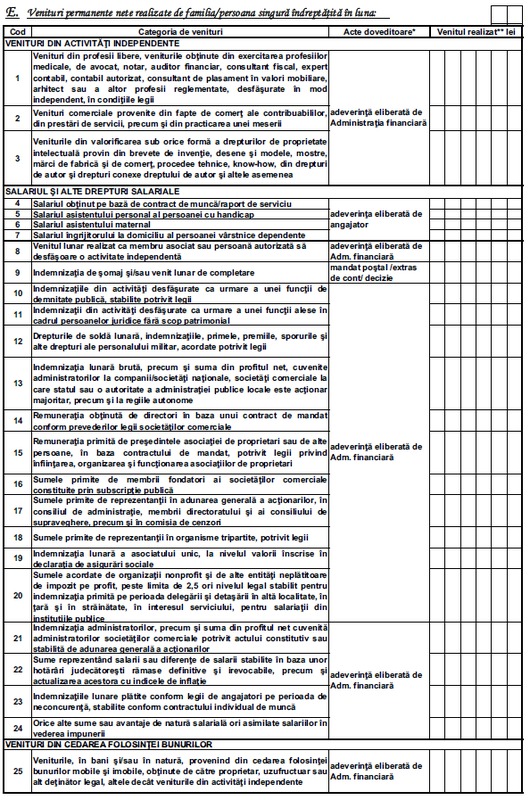 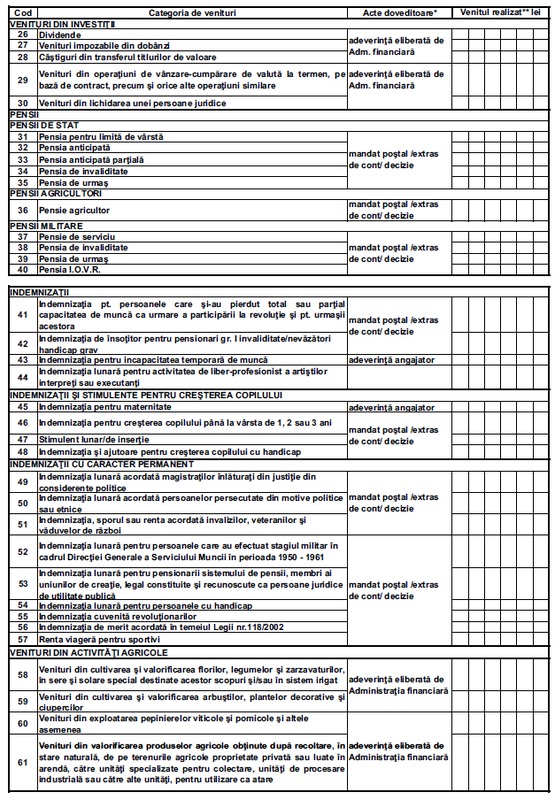 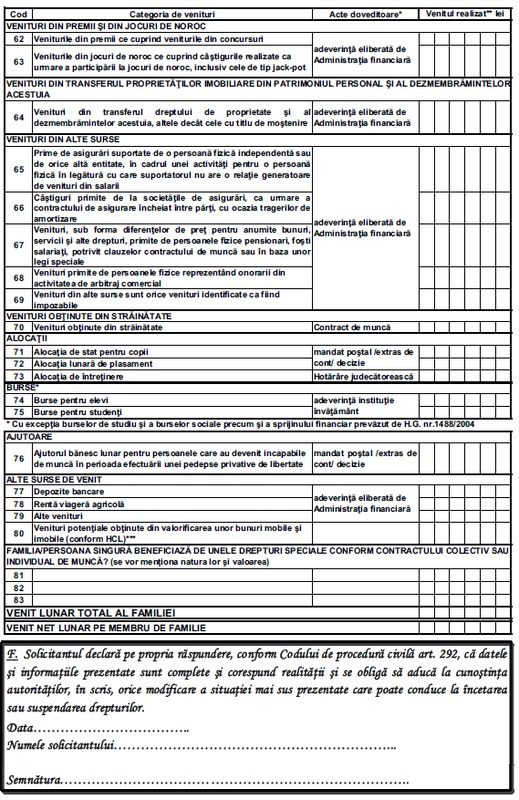 